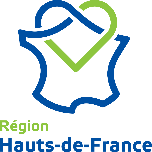 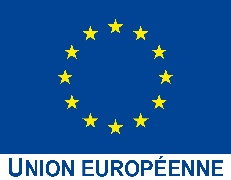 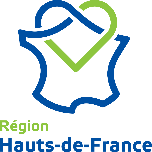 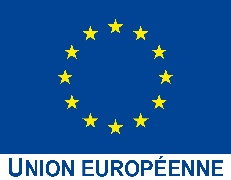 IDENTIFICATION DU DEMANDEURTYPE DE DEMANDEUR* (cochez la case appropriée) :			 Exploitant individuel			 Personne morale, préciser la forme juridique (GAEC, SCEA, EARL, …) : ________________               				 Etablissement de développement, d’enseignement et de recherche agricole				  Droit public 		 Droit privé		 Association loi 1901Pour les exploitants individuels CIVILITE (cochez la case appropriée)* : 		 Madame		 MonsieurETAT MARITAL * :  Célibataire	 Concubin(e)	  Marié(e)	  Pacsé(e)	 Divorcé(e)	   Séparé(e)                                  Veuf(ve)NOM D’USAGE*: |__|__|__|__|__|__|__|__|__|__|__|__|__|__|__|__|__|__|__|__|__|__|__|__|__|__|__|__|__|__|__|__|__|__|PRENOM* : |__|__|__|__|__|__|__|__|__|__|__|__|__|__|__|__|__|__|__|__|__|__|__|__|__|__|__|__|__|__|__|__|__|__|__|__|DATE DE NAISSANCE* : |__|__|/|__|__|/|__|__|__|__|LIEU DE NAISSANCE* : |__|__|__|__|__|__|__|__|__|__|__|__|__|__|__|__|__|__|__|__|__|__|__|__|__|__|__|CATEGORIE SOCIOPROFESSIONNELLE* : Etes-vous exploitant(e) agricole ?      Oui  	     Non  NOM ou APPELLATION COMMERCIALE / ENSEIGNE (le cas échéant) : |__|__|__|__|__|__|__|__|__|__|__|__|__|__|__|__|__|__|__|__|__|__|__|__|__|__|Pour les personnes moralesDENOMINATION SOCIALE* : |__|__|__|__|__|__|__|__|__|__|__|__|__|__|__|__|__|__|__|__|__|__|__|__|__|__|__|__|__|__|__|__|__|__|__|__|__|__|__|NOM ou APPELLATION COMMERCIALE / ENSEIGNE (le cas échéant) : |__|__|__|__|__|__|__|__|__|__|__|__|__|__|__|__|__|__|__|__|__|__|__|__|__|__|__|__|__|__|__|__|__|__|__|__|__|__|__|Représentant légal * :(Ajouter sur papier libre les civilités, noms, prénoms et dates de naissance si existence d’autres représentant légauxEn cas de représentant légal )CIVILITE (cochez la case appropriée) * :		 Madame		 Monsieur		NOM*: |__|__|__|__|__|__|__|__|__|__|__|__|__|__|__|__|__|__|__|__|__|__|__|__|__|__|__|__|__|__|__|__|__|__|PRENOM* : |__|__|__|__|__|__|__|__|__|__|__|__|__|__|__|__|__|__|__|__|__|__|__|__|__|__|__|__|__|__|__|__|__|__|__|__|DATE DE NAISSANCE* :  |__|__|/|__|__|/|__|__|__|__|Responsable du projet (si différent) : CIVILITE (cochez la case appropriée) : 	 Madame		 MonsieurNOM : |__|__|__|__|__|__|__|__|__|__|__|__|__|__|__|__|__|__|__|__|__|__|__|__|__|__|__|__|__|__|__|__|__|__|PRENOM :  |__|__|__|__|__|__|__|__|__|__|__|__|__|__|__|__|__|__|__|__|__|__|__|__|__|__|__|__|__|__|__|__|__|__|__|__|INFORMATIONS COMPLEMENTAIRES, POUR TOUS LES DEMANDEURSN° SIRET   : |__|__|__|__|__|__|__|__|__|__|__|__|__|__|		N° PACAGE : |__|__|__|__|__|__|__|__|__|Attribué par l’INSEE lors d’une inscription au répertoire national des entreprises	Concerne uniquement les agriculteurs déclarant à la PAC en cours d’immatriculation	Concerne uniquement les agriculteurs individuels     Date de création ou de reprise * : |__|__|/|__|__|/|__|__|__|__|N° NAF-APE  * : ______________________________________Numéro NAPI : |__|__|__|__|__|__|__|__|Localisation du siège de l’exploitation* :		Préciser l’adresse : : ____________________________________________________________________________________________________________________________________________________________________________________________________________________Code postal * : |__|__|__|__|__|				Commune * : ______________________________________________Adresse postale, si différente de celle de l’exploitation  : Préciser l’adresse : : ____________________________________________________________________________________________________________________________________________________________________________________________________________________Code postal : |__|__|__|__|__|			Commune :  ____________________________________________________Téléphone portable * : |__|__|__|__|__|__|__|__|__|__|	        Autre téléphone : |__|__|__|__|__|__|__|__|__|__|Adresse électronique * : ___________________________________________________________________________________________________Site internet (le cas échéant) : _______________________________________________________________________________________COORDONNÉES DU COMPTE BANCAIRE SUR LEQUEL LE VERSEMENT DE L’AIDE EST DEMANDÉ  * Joindre un RIB-IBAN à votre demande J'accepte d'avoir un compte unique pour l'ensemble de mes demandes de subventions et d'aides auprès de la RégionCARACTÉRISTIQUES DU DEMANDEUR Les exploitants individuels Les personnes moralesEst-ce que l’un des associés est une personne morale ?         Oui              NonEn cas de GAEC, indiquer le nombre d’associés* |__|__|   Apiculteur nouvellement installé :  cocher cette case : Apiculteurs dont les effectifs de la déclaration de colonies 2023 ne reflètent pas la situation de l'année 2024 (cette déclaration doit être effectuée au plus tard le 15 mai 2024) : cocher cette case : CONDITIONS D’ÉLIGIBILITÉ DU DEMANDEUR 1-Faites-vous l’objet* : D’une liquidation judiciaire ?	 Oui  	     Non   D’un redressement judiciaire ?	 Oui   	     Non  Si oui, avez-vous obtenu un plan de redressement ?   Oui 	     Non   D’une procédure de sauvegarde ? 	 Oui   	     Non   Si oui, avez-vous obtenu un plan de sauvegarde ?  	 Oui 	     Non  ELIGIBILITE DU PROJET2- Disposez-vous d’au moins 72 colonies ? * Oui   		    Non  3- Etes-vous engagé dans une mesure d’aide MAEC « Amélioration du potentiel pollinisateur des abeilles » PAC 2015-2022 non échue à la date du 15 mai 2024 ? * Oui   		    Non  4- Si vous disposez d’un contrat API de 5 ans souscrit en 2020 et d’un contrat API d’un an souscrit en 2022, avez-vous résilié (ou souhaitez-vous résilier) le contrat de 5 ans à la fin de la campagne 2023 ? * Oui   		    Non  MODALITÉS DE PRIORISATION5 – Etes-vous primo-demandeur  ? * Oui   		    Non6 – Etes-vous apiculteur en agriculture biologique ? * Oui   		    NonINDICATEURS7 - Vous êtes (ou l’un des associés de votre structure est) depuis moins de 5 ans : * 	  JA 	 	 Bénéficiaire de l’ARSI		 Nouvel installé hors-parcours	 Non concerné Date d’installation (date d’affiliation MSA) : |__|__|/|__|__|/|__|__|__|__|8 - L’exploitation a-t-elle une production sous SIQO (Signe d’Identification de la Qualité et de l’Origine) ? * Label rouge 		 IGP		 STG		 AOC		 AOP	 Aucun SIQOCARACTÉRISTIQUES DU PROJET9 - Localisation du projet* :	  Identique à la localisation du demandeurSinon, préciser l’adresse : ___________________________________________________________________________________________Code postal : |__|__|__|__|__|				Commune : ____________________________________________	ENGAGEMENTS / OBLIGATIONS DU DEMANDEUR Je demande (nous demandons) à bénéficier des aides au titre de l’appel à projets 2024 « MAEC Amélioration du potentiel pollinisateur des abeilles ».  Je certifie (nous certifions) l'exactitude de l'ensemble des informations fournies dans la présente demande de subvention et les pièces jointes. Je déclare (nous déclarons) et atteste (attestons) sur l’honneur :ne pas avoir sollicité une autre aide sur un autre dispositif européen ou national sur le même projet et les mêmes surcoûts et manques à gagner ;respecter les conditions d’âge : être âgé d’au moins 18 ans au 1er janvier de l’année de dépôt de ma demande ; le cas échéant, si la personne physique a dépassé l’âge légal limite de la retraite à taux plein tel que défini dans le régime des salariés, ne pas avoir fait valoir ses droits à la retraite ;respecter toutes mes (nos) obligations sociales (à l’exception des exploitants installés après le 1er janvier de l’année précédant la demande) ;ne pas faire l’objet d’une procédure collective (ex : liquidation) liée à des difficultés économiques, et ne pas être considéré comme une entreprise en difficulté au regard de la réglementation européenne des aides d’État règlement (UE) n° 2022/2472 de la Commission du 14 décembre 2022. Je m’engage (nous nous engageons), sous réserve de l’attribution de l’aide :à respecter en permanence les exigences liées à la conditionnalité des aides de la PAC sur l’ensemble de l’exploitation ; à respecter pendant toute la durée d’engagement les critères d’éligibilité et les obligations de l’aide souscrite ;à ne pas cumuler d’engagement en MAEC Amélioration du potentiel pollinisateur des abeilles  avec un engagement non échu au titre de la MAEC API de la programmation 2014-2022. Je m’engage (nous nous engageons) à respecter cette condition pendant toute la durée du contrat (1 an) ;à respecter l’ensemble des engagements et des conditions de mise en œuvre de l’aide à partir du 15 mai 2024;à détenir, conserver, fournir tout document ou justificatif permettant de vérifier le respect des obligations pendant la période de contractualisation, demandé par l’autorité compétente, pendant 10 années à partir de la date de paiement final de l’aide ;à informer le service instructeur régional de toute modification de sa situation, de la raison sociale de sa structure, de son projet ou de ses engagements ;à notifier au préalable, auprès du service instructeur régional, toute cession avant le transfert de propriété ;à se soumettre à l’ensemble des contrôles administratifs et sur place qui pourraient résulter de l’octroi d’aides nationales et européennes et faciliter la réalisation de ces contrôles ;à respecter les obligations réglementaires relatives à la publicité de l’aide européenne ;à ne pas solliciter au titre de l’année 2024 d’autres crédits, nationaux ou européens venant financer la même opération ;à tenir un registre d’élevage ou un cahier d’enregistrement Je suis informé(e) (nous sommes informés) :que cette demande d’aide ne vaut pas décision d’accord pour l’obtention de subvention ;de toutes les informations présentées dans l’appel à projets, des points de contrôles et des sanctions encourues en cas de non-respect du cahier des charges et des obligations afférentes ;que les dossiers seront priorisés en cas de crédits insuffisants selon les règles énoncées dans l’appel à projets et que certains pourront ne pas être soutenus. En cas de réponse défavorable, je pourrai (nous pourrons) avoir la possibilité de renouveler une demande d’aide dans le cadre d’un autre appel à projets s’il venait à être ouvert ;qu’en cas d’irrégularité ou de non-respect de mes (nos) engagements, le remboursement des sommes perçues sera exigé, sans préjudice des autres poursuites et sanctions prévues dans les textes en vigueur ;que, conformément à l’article 98 du règlement (UE) n° 2021/2116, l’Etat ou la Région Hauts-de-France sont susceptibles de publier une fois par an, sous forme électronique, la liste des bénéficiaires recevant une aide FEADER. Dans ce cas, mon (notre) nom, mon (notre) adresse et le montant de mes (nos) aides perçues resteraient en ligne sur le site Internet du ministère en charge de l’Agriculture pendant 2 ans. Cette parution se fait dans le respect de la loi « informatique et liberté » (loi n°78-17 du 6 janvier 1978). LISTE DES PIÈCES JUSTIFICATIVES A FOURNIR A L’APPUI DE VOTRE DEMANDE PIÈCES EN LIEN AVEC LA PRIORISATION DU DOSSIER La non présentation des justificatifs de priorisation ne remet pas en cause la complétude du dossier. Cependant, leur absence pourrait être pénalisante en cas de recours à la priorisation. Formulaire de demande de subventionIntervention 70.29 du PLAN STRAGTEGIQUE NATIONAL MESURE AGROENVIRONNEMENTALE ET CLIMATIQUE FORFAITAIRE « Amélioration du potentiel pollinisateur des abeilles (API) »Appel à projets 2024du 15 avril 2024 au 30 septembre 2024 La Région Hauts-de-France, autorité de gestion déléguée du FEADER contribue à la mise en œuvre des Mesures Agroenvironnementales et Climatiques non-surfaciques du Plan Stratégique NationalLe présent formulaire concerne plus spécifiquement l’appel à projets de soutien à l’engagement en Mesure Agroenvironnementale et Climatique non-surfacique « Amélioration du potentiel pollinisateur des abeilles ». Ce dispositif a pour objectif de favoriser la transhumance des colonies d’abeilles domestiques et de soutenir les apiculteurs professionnels qui y ont recourt, en accompagnant les surcoûts et les manques à gagner liés à cette pratique. Ce formulaire de demande d’aide, dûment complété et accompagné des pièces justificatives demandées, constitue votre dossier unique de demande d’aide pour l’ensemble des financeurs publics partenaires de ce dispositif.La date limite de dépôt de votre demande est inscrite dans le cahier des charges de l’appel à projets.En cas de besoin d’assistance pour remplir ce formulaire, veuillez-vous adresser au service instructeur référencé pour ce dispositif.ATTENTION :L’accusé de réception du dossier ne vaut pas acceptation de l’aide par l’Autorité de Gestion Régionale déléguée.Le dépôt d’une demande d’aide ne vaut, en aucun cas, engagement de la part des financeurs de l’attribution d’une subvention.Cadre réservé à l’administrationN° dossier : __________________________	                                                      Date de réception : |__|__|__|__|__|__|__|__|Exploitant individuel à titre principal ou secondaire*Exploitant remplissant la condition d’âge*Respect de toutes les obligations sociales année N-1* Principal Secondaire Oui Non Oui NonNombre total de colonies à financer*|__|__|__|__||__|__|__|__|Nombre total d’emplacements *|__|__|__||__|__|__|Montant total de l’aide demandé*|__|__|__|__|__||__|__|__|__|__|Durée de l’engagementDate de début de l’engagement15 mai 2024Durée de l’engagementDate de fin de l’engagement14 mai 2025Afin de faciliter mes démarches auprès de l’administration : J’autorise Je n’autorise pas… l’administration à transmettre l’ensemble des données nécessaires à l’instruction de ce dossier à toute structure publique chargée de l’instruction d’autres dossiers de demande d’aide ou de subvention me concernant.Fait à _________________________________Le  |__|__|/|__|__|/|__|__|__|__|Nom, prénom du signataire : _____________________________________________________________________________________Date de naissance du signataire : __________________________________________________________________________________Signature :  signature du  représentant légal en cas de délégation( GAEC , SCEA…))Pièces justificativesType de demandeur/ demande concerné(e)Pièce jointeSans objetCadre réservé à l’administrationPièces liées au demandeurPièces liées au demandeurPièces liées au demandeurPièces liées au demandeurExemplaire du présent formulaire de demande d’aide  complété, signé et datéTous Avis SIRENE (à télécharger sur https://avis-situation-sirene.insee.fr/)TousRelevé d’Identité Bancaire (IBAN)TousAttestation MSA Justifiant le paiement des cotisations sociales (pour la société et chaque associé exploitant)TousJustificatif de domicile de moins de 3 mois si l’adresse communiquée est différente de celle du siège d’exploitation : titre de propriété, dernier avis d’imposition, attestation d’assurance logement ou quittance de loyer, de gaz, d’électricité ou de téléphone TousCopie d’une pièce d’identité en cours de validité (carte d’identité ou passeport)Exploitation individuelleExtrait K-bis datant de moins de 3 moisSociétésCopie des statuts à jourSociétésCopie d’une pièce d’identité en cours de validité pour chacun des représentants légaux des structures (GAEC, EARL, …)SociétésCopie des statuts à jourAssociationsListe des membres du bureau et conseil d’administrationAssociationsCopie de la publication au JO, récépissé de déclaration en préfecture ou numéro d’identification RNAAssociationsPouvoir habilitant le signataire à demander l’aide et à engager la structureAssociationsPièces liées à la demandePièces liées à la demandePièces liées à la demandePièces liées à la demandeRécépissé de déclaration des colonies de l'année 2023.Cas particuliersnouveaux apiculteurs (les nouveaux apiculteurs éligibles sont ceux qui auront effectué leur déclaration de colonies au plus tard le 15 mai 2024)  ;effectifs de la déclaration 2023 ne reflétant pas la situation de l'année 2024 (cette déclaration doit être effectuée au plus tard le 15 mai 2024).Récépissé de déclaration des colonies de l'année 2024.TousDernier avis de situation TELEPACTous Pièces liées à la priorisation (en cas d’enveloppe insuffisante)Pièces liées à la priorisation (en cas d’enveloppe insuffisante)Pièces liées à la priorisation (en cas d’enveloppe insuffisante)Pièces liées à la priorisation (en cas d’enveloppe insuffisante)Voir partie « Pièces en lien avec la priorisation du dossier » ci-dessousVoir partie « Pièces en lien avec la priorisation du dossier » ci-dessousVoir partie « Pièces en lien avec la priorisation du dossier » ci-dessousVoir partie « Pièces en lien avec la priorisation du dossier » ci-dessousCritères Cocher la case appropriée Pièces justificatives à fournir Pièce jointeSans objetProjet porté par un apiculteur en agriculture biologique  Oui NonAttestation justifiant la pratique de l’agriculture biologique Primo-demandeurs Oui NonAttestation sur l’honneur indiquant que le demandeur n’a jamais obtenu d’aide au titre de la MAEC « aide à l’amélioration du potentiel pollinisateur des abeilles » 